目	录第一部分 单位概况一、主要职能二、单位机构设置及预算单位构成情况三、2022年度单位主要工作任务及目标第二部分 2022年度单位预算表一、收支总表二、收入总表三、支出总表四、财政拨款收支总表五、财政拨款支出表（功能科目）六、财政拨款基本支出表（经济科目）七、一般公共预算支出表八、一般公共预算基本支出表九、一般公共预算“三公”经费、会议费、培训费支出表十、政府性基金预算支出表十一、国有资本经营预算支出预算表十二、一般公共预算机关运行经费支出预算表十三、政府采购支出表第三部分 2022年度单位预算情况说明第四部分 名词解释第一部分 单位概况一、主要职能一是服务地方经济社会发展，服务地方“非遗”传承人培养，为地方培养高素质的中等文化艺术人才；二是承接地方各项重大接待交流演出，传承展示辐射扬州文化；三是发挥艺术教育资源优势，承担社会艺术培训职能。二、单位机构设置及预算单位构成情况根据单位职责分工，本单位内设机构包括：办公室、督导室、教务处、学生处、后勤处、计财处、招生就业办公室、教研室、创培部、戏曲科、舞蹈科、音乐科、美术科、基础教学科。本单位无下属单位。三、2022年度单位主要工作任务及目标1.以政治建设为统领，全面加强学校党的建设工作，进一步深化党史学习教育成果，认真组织党的二十大精神学习工作。2.巩固“江苏省优质特色职业学校”创建成果，合理利用创建补助资金，在校园绿化、学校文化建设、教学设施配备、名家名师聘请、教师培训提高等方面进行重点投入，进一步改善外在形象，提升内涵品质。3.保质保量完成年度招生任务，尤其是做好非遗传承人扬剧专业补充招生工作，确保项目顺利实施。4.坚持立德树人，全面加强学生管理工作，强化班主任队伍建设，适当提高班主任待遇，深化文明校园创建成果。5.加强教学管理，提高课堂效率，进一步强化技能训练，力争在江苏省职业院校技能大赛中再创佳绩。6.加强党风廉政和师德师风建设，积极倡导廉洁奉公、廉洁从教，打造风清气正的校园环境。7.加强文艺产品的创作、排练和演出工作，服务市委市政府重大活动，服务社会，服务基层，持续做好“三带研修”工作。8.推进教师、班主任、行政管理人员岗位考核，完善考核办法，全面加强学校各项基础性管理工作。第二部分2022年度扬州文化艺术学校单位预算表注：本单位无政府性基金预算，也没有使用政府性基金安排的支出，故本表无数据。注：本单位无国有资本经营预算支出，故本表无数据。注：1.“机关运行经费”指行政单位（含参照公务员法管理的事业单位）使用一般公共预算安排的基本支出中的日常公用经费支出，包括办公及印刷费、邮电费、差旅费、会议费、福利费、日常维修费、专用材料及一般设备购置费、办公用房水电费、办公用房取暖费、办公用房物业管理费、公务用车运行维护费及其他费用等。2.本单位无一般公共预算机关运行经费支出，故本表无数据。第三部分 2022年度单位预算情况说明一、收支预算总体情况说明扬州文化艺术学校2022年度收入、支出预算总计2,585.25万元，与上年相比收、支预算总计各增加51.27万元，增长2.02%。其中：（一）收入预算总计2,585.25万元。包括：1．本年收入合计2,585.25万元。（1）一般公共预算拨款收入2,585.25万元，与上年相比增加51.27万元，增长2.02%。主要原因是增加了人员及公用经费。（2）政府性基金预算拨款收入0万元，与上年预算数相同。（3）国有资本经营预算拨款收入0万元，与上年预算数相同。（4）财政专户管理资金收入0万元，与上年预算数相同。（5）事业收入0万元，与上年预算数相同。（6）事业单位经营收入0万元，与上年预算数相同。（7）上级补助收入0万元，与上年预算数相同。（8）附属单位上缴收入0万元，与上年预算数相同。（9）其他收入0万元，与上年预算数相同。2．上年结转结余为0万元。与上年预算数相同。（二）支出预算总计2,585.25万元。包括：1．本年支出合计2,585.25万元。（1）教育支出（类）支出2,171.65万元，主要用于人员经费支出和日常公用支出及项目支出。与上年相比增加4.54万元，增长0.21%。主要原因是增加了人员及公用经费。（2）住房保障支出（类）支出413.6万元，主要用于在职和退休人员提租补贴、住房补贴和公积金支出。与上年相比增加46.73万元，增长12.74%。主要原因是提租补贴、购房补贴及住房公积金的基数调整及新增人员。2．年终结转结余为0万元。二、收入预算情况说明扬州文化艺术学校2022年收入预算合计2,585.25万元，包括本年收入2,585.25万元，上年结转结余0万元。其中：本年一般公共预算收入2,585.25万元，占100%；本年政府性基金预算收入0万元，占0%；本年国有资本经营预算收入0万元，占0%；本年财政专户管理资金0万元，占0%；本年事业收入0万元，占0%；本年事业单位经营收入0万元，占0%；本年上级补助收入0万元，占0%；本年附属单位上缴收入0万元，占0%；本年其他收入0万元，占0%；上年结转结余的一般公共预算收入0万元，占0%；上年结转结余的政府性基金预算收入0万元，占0%；上年结转结余的国有资本经营预算收入0万元，占0%；上年结转结余的财政专户管理资金0万元，占0%；上年结转结余的单位资金0万元，占0%。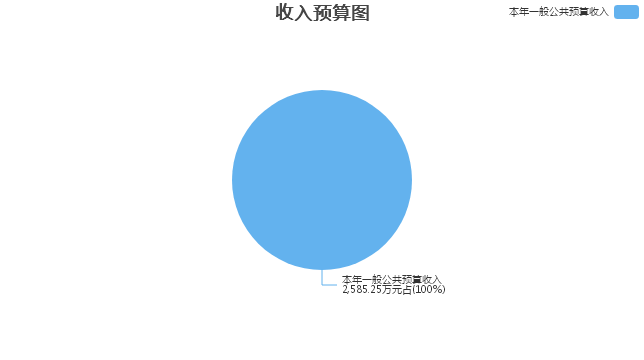 三、支出预算情况说明扬州文化艺术学校2022年支出预算合计2,585.25万元，其中：基本支出2,091.31万元，占80.89%；项目支出493.94万元，占19.11%；事业单位经营支出0万元，占0%；上缴上级支出0万元，占0%；对附属单位补助支出0万元，占0%。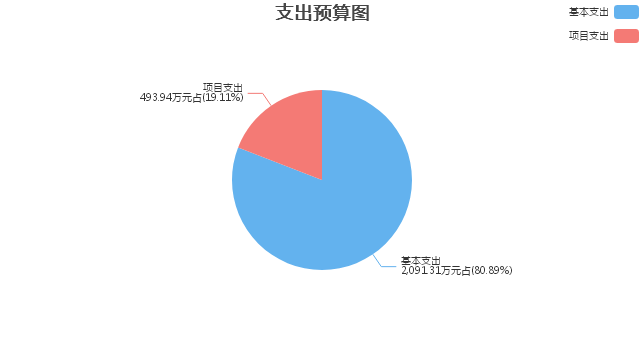 四、财政拨款收支预算总体情况说明扬州文化艺术学校2022年度财政拨款收、支总预算2,585.25万元。与上年相比，财政拨款收、支总计各增加51.27万元，增长2.02%。主要原因是增加了人员及公用经费。五、财政拨款支出预算情况说明扬州文化艺术学校2022年财政拨款预算支出2,585.25万元，占本年支出合计的100%。与上年相比，财政拨款支出增加51.27万元，增长2.02%。主要原因是增加了人员及公用经费。其中：（一）教育支出（类）1.职业教育（款）中等职业教育（项）支出2,166.15万元，与上年相比增加4.54万元，增长0.21%。主要原因是增加了人员及公用经费。2.进修及培训（款）培训支出（项）支出5.5万元，与上年预算数相同。（二）住房保障支出（类）1.住房改革支出（款）住房公积金（项）支出120.7万元，与上年相比增加14.1万元，增长13.23%。主要原因是住房公积金的基数调整及新增人员。2.住房改革支出（款）提租补贴（项）支出105.6万元，与上年相比增加5.21万元，增长5.19%。主要原因是提租补贴基数调整。3.住房改革支出（款）购房补贴（项）支出187.3万元，与上年相比增加27.42万元，增长17.15%。主要原因是购房补贴基数调整及新增人员。六、财政拨款基本支出预算情况说明扬州文化艺术学校2022年度财政拨款基本支出预算2,091.31万元，其中：（一）人员经费1,895.67万元。主要包括：基本工资、津贴补贴、绩效工资、机关事业单位基本养老保险缴费、职业年金缴费、职工基本医疗保险缴费、其他社会保障缴费、住房公积金、其他工资福利支出、退休费、助学金、奖励金、其他对个人和家庭的补助。（二）公用经费195.64万元。主要包括：办公费、咨询费、邮电费、差旅费、维修（护）费、会议费、培训费、公务接待费、劳务费、委托业务费、工会经费、福利费、其他商品和服务支出。七、一般公共预算支出预算情况说明扬州文化艺术学校2022年一般公共预算财政拨款支出预算2,585.25万元，与上年相比增加51.27万元，增长2.02%。主要原因是增加了人员及公用经费。八、一般公共预算基本支出预算情况说明扬州文化艺术学校2022年度一般公共预算财政拨款基本支出预算2,091.31万元，其中：（一）人员经费1,895.67万元。主要包括：基本工资、津贴补贴、绩效工资、机关事业单位基本养老保险缴费、职业年金缴费、职工基本医疗保险缴费、其他社会保障缴费、住房公积金、其他工资福利支出、退休费、助学金、奖励金、其他对个人和家庭的补助。（二）公用经费195.64万元。主要包括：办公费、咨询费、邮电费、差旅费、维修（护）费、会议费、培训费、公务接待费、劳务费、委托业务费、工会经费、福利费、其他商品和服务支出。九、一般公共预算“三公”经费、会议费、培训费支出预算情况说明扬州文化艺术学校2022年度一般公共预算拨款安排的“三公”经费预算支出中，因公出国（境）费支出0万元，占“三公”经费的0%；公务用车购置及运行维护费支出4.5万元，占“三公”经费的36%；公务接待费支出8万元，占“三公”经费的64%。具体情况如下：1．因公出国（境）费预算支出0万元，与上年预算数相同。2．公务用车购置及运行维护费预算支出4.5万元。其中：（1）公务用车购置预算支出0万元，与上年预算数相同。（2）公务用车运行维护费预算支出4.5万元，与上年预算数相同。3．公务接待费预算支出8万元，与上年预算数相同。扬州文化艺术学校2022年度一般公共预算拨款安排的会议费预算支出5万元，与上年预算数相同。扬州文化艺术学校2022年度一般公共预算拨款安排的培训费预算支出5.5万元，与上年预算数相同。十、政府性基金预算支出预算情况说明扬州文化艺术学校2022年政府性基金支出预算支出0万元。与上年预算数相同。十一、国有资本经营预算支出预算情况说明扬州文化艺术学校2022年国有资本经营预算支出0万元。与上年预算数相同。十二、一般公共预算机关运行经费支出预算情况说明2022年本单位一般公共预算机关运行经费预算支出0万元。与上年预算数相同。十三、政府采购支出预算情况说明2022年度政府采购支出预算总额212万元，其中：拟采购货物支出0万元、拟采购工程支出0万元、拟购买服务支出212万元。十四、国有资产占用情况说明本单位共有车辆2辆，其中，一般公务用车2辆、执法执勤用车0辆、特种专业技术用车0辆、业务用车0辆、其他用车0辆等。单价50万元（含）以上的通用设备0台（套），单价100万元（含）以上的专用设备0台（套）。十五、预算绩效目标设置情况说明2022年度，本单位整体支出纳入绩效目标管理，涉及四本预算资金2,585.25万元；本单位共6个项目纳入绩效目标管理，涉及四本预算资金合计493.94万元，占四本预算资金(基本支出除外)总额的比例为100%。第四部分 名词解释一、财政拨款：单位从同级财政部门取得的各类财政拨款，包括一般公共预算拨款、政府性基金预算拨款、国有资本经营预算拨款。二、财政专户管理资金：缴入财政专户、实行专项管理的高中以上学费、住宿费、高校委托培养费、函大、电大、夜大及短训班培训费等教育收费。三、单位资金：除财政拨款收入和财政专户管理资金以外的收入，包括事业收入（不含教育收费）、上级补助收入、附属单位上缴收入、事业单位经营收入及其他收入（包含债务收入、投资收益等）。四、基本支出：指为保障机构正常运转、完成工作任务而发生的人员支出和公用支出。五、项目支出：指在基本支出之外为完成特定工作任务和事业发展目标所发生的支出。六、“三公”经费：指部门用一般公共预算财政拨款安排的因公出国（境）费、公务用车购置及运行维护费和公务接待费。其中，因公出国（境）费反映单位公务出国（境）的住宿费、旅费、伙食补助费、杂费、培训费等支出；公务用车购置及运行维护费反映单位公务用车购置费、燃料费、维修费、过路过桥费、保险费、安全奖励费用等支出；公务接待费反映单位按规定开支的各类公务接待（含外宾接待）支出。七、机关运行经费：指行政单位（含参照公务员法管理的事业单位）使用一般公共预算安排的基本支出中的日常公用经费支出，包括办公及印刷费、邮电费、差旅费、会议费、福利费、日常维修费、专用材料及一般设备购置费、办公用房水电费、办公用房取暖费、办公用房物业管理费、公务用车运行维护费及其他费用等。八、教育支出(类)职业教育(款)中等职业教育(项)：反映各部门（不含人力资源社会保障部门）举办的中等职业教育支出。政府各部门对社会组织等举办的中等职业学校的资助，如捐赠、补贴等，也在本科目中反映。九、教育支出(类)进修及培训(款)培训支出(项)：反映各部门安排的用于培训的支出。教育部门的师资培训，党校、行政学院等专业干部教育机构的支出，以及退役士兵、转业士官的培训支出，不在本科目反映。十、住房保障支出(类)住房改革支出(款)住房公积金(项)：反映行政事业单位按人力资源和社会保障部、财政部规定的基本工资和津贴补贴以及规定比例为职工缴纳的住房公积金。十一、住房保障支出(类)住房改革支出(款)提租补贴(项)：反映按房改政策规定的标准，行政事业单位向职工（含离退休人员）发放的租金补贴。十二、住房保障支出(类)住房改革支出(款)购房补贴(项)：反映按房改政策规定，行政事业单位向符合条件职工（含离退休人员）、军队(含武警)向转役复员离退休人员发放的用于购买住房的补贴。2022年度扬州文化艺术学校单位预算公开公开01表公开01表公开01表公开01表公开01表收支总表收支总表收支总表收支总表收支总表单位：扬州文化艺术学校单位：扬州文化艺术学校单位：扬州文化艺术学校单位：万元单位：万元收入收入支出支出支出项目预算数项目项目预算数一、一般公共预算拨款收入2,585.25一、一般公共服务支出一、一般公共服务支出二、政府性基金预算拨款收入二、外交支出二、外交支出三、国有资本经营预算拨款收入三、国防支出三、国防支出四、财政专户管理资金收入四、公共安全支出四、公共安全支出五、事业收入五、教育支出五、教育支出2,171.65六、事业单位经营收入六、科学技术支出六、科学技术支出七、上级补助收入七、文化旅游体育与传媒支出七、文化旅游体育与传媒支出八、附属单位上缴收入八、社会保障和就业支出八、社会保障和就业支出九、其他收入九、社会保险基金支出九、社会保险基金支出十、卫生健康支出十、卫生健康支出十一、节能环保支出十一、节能环保支出十二、城乡社区支出十二、城乡社区支出十三、农林水支出十三、农林水支出十四、交通运输支出十四、交通运输支出十五、资源勘探工业信息等支出十五、资源勘探工业信息等支出十六、商业服务业等支出十六、商业服务业等支出十七、金融支出十七、金融支出十八、援助其他地区支出 十八、援助其他地区支出 十九、自然资源海洋气象等支出十九、自然资源海洋气象等支出二十、住房保障支出二十、住房保障支出413.60二十一、粮油物资储备支出二十一、粮油物资储备支出二十二、国有资本经营预算支出二十二、国有资本经营预算支出二十三、灾害防治及应急管理支出二十三、灾害防治及应急管理支出二十四、预备费二十四、预备费二十五、其他支出二十五、其他支出二十六、转移性支出二十六、转移性支出二十七、债务还本支出二十七、债务还本支出二十八、债务付息支出二十八、债务付息支出二十九、债务发行费用支出二十九、债务发行费用支出本年收入合计2,585.25本年支出合计本年支出合计2,585.25上年结转结余年终结转结余年终结转结余收入总计2,585.25支出总计支出总计2,585.25公开02表公开02表公开02表公开02表公开02表公开02表公开02表公开02表公开02表公开02表公开02表公开02表公开02表公开02表公开02表公开02表公开02表公开02表公开02表收入总表收入总表收入总表收入总表收入总表收入总表收入总表收入总表收入总表收入总表收入总表收入总表收入总表收入总表收入总表收入总表收入总表收入总表收入总表单位：扬州文化艺术学校单位：扬州文化艺术学校单位：扬州文化艺术学校单位：扬州文化艺术学校单位：扬州文化艺术学校单位：扬州文化艺术学校单位：扬州文化艺术学校单位：扬州文化艺术学校单位：扬州文化艺术学校单位：扬州文化艺术学校单位：扬州文化艺术学校单位：扬州文化艺术学校单位：扬州文化艺术学校单位：万元单位：万元单位：万元单位：万元单位：万元单位：万元单位代码单位名称合计本年收入本年收入本年收入本年收入本年收入本年收入本年收入本年收入本年收入本年收入上年结转结余上年结转结余上年结转结余上年结转结余上年结转结余上年结转结余单位代码单位名称合计小计一般公共预算政府性基金预算国有资本经营预算财政专户管理资金事业收入事业单位经营收入上级补助收入附属单位上缴收入其他收入小计一般公共预算政府性基金预算国有资本经营预算财政专户管理资金单位资金合计合计2,585.252,585.252,585.25  210007扬州文化艺术学校2,585.252,585.252,585.25公开03表公开03表公开03表公开03表公开03表公开03表公开03表公开03表支出总表支出总表支出总表支出总表支出总表支出总表支出总表支出总表单位：扬州文化艺术学校单位：扬州文化艺术学校单位：扬州文化艺术学校单位：扬州文化艺术学校单位：扬州文化艺术学校单位：扬州文化艺术学校单位：万元单位：万元科目编码科目名称合计基本支出项目支出事业单位经营支出上缴上级支出对附属单位补助支出合计合计2,585.252,091.31493.94205教育支出2,171.651,677.71493.94  20503职业教育2,166.151,672.21493.94    2050302中等职业教育2,166.151,672.21493.94  20508进修及培训5.505.50    2050803培训支出5.505.50221住房保障支出413.60413.60  22102住房改革支出413.60413.60    2210201住房公积金120.70120.70    2210202提租补贴105.60105.60    2210203购房补贴187.30187.30公开04表公开04表公开04表公开04表财政拨款收支总表财政拨款收支总表财政拨款收支总表财政拨款收支总表单位：扬州文化艺术学校单位：扬州文化艺术学校单位：扬州文化艺术学校单位：万元收	入收	入支	出支	出项	目预算数项目预算数一、本年收入2,585.25一、本年支出2,585.25（一）一般公共预算拨款2,585.25（一）一般公共服务支出（二）政府性基金预算拨款（二）外交支出（三）国有资本经营预算拨款（三）国防支出二、上年结转（四）公共安全支出（一）一般公共预算拨款（五）教育支出2,171.65（二）政府性基金预算拨款（六）科学技术支出（三）国有资本经营预算拨款（七）文化旅游体育与传媒支出（八）社会保障和就业支出（九）社会保险基金支出（十）卫生健康支出（十一）节能环保支出（十二）城乡社区支出（十三）农林水支出（十四）交通运输支出（十五）资源勘探工业信息等支出（十六）商业服务业等支出（十七）金融支出（十八）援助其他地区支出 （十九）自然资源海洋气象等支出（二十）住房保障支出413.60（二十一）粮油物资储备支出（二十二）国有资本经营预算支出（二十三）灾害防治及应急管理支出（二十四）预备费（二十五）其他支出（二十六）转移性支出（二十七）债务还本支出（二十八）债务付息支出（二十九）债务发行费用支出二、年终结转结余收入总计2,585.25支出总计2,585.25公开05表公开05表公开05表公开05表公开05表公开05表公开05表财政拨款支出表（功能科目）财政拨款支出表（功能科目）财政拨款支出表（功能科目）财政拨款支出表（功能科目）财政拨款支出表（功能科目）财政拨款支出表（功能科目）财政拨款支出表（功能科目）单位：扬州文化艺术学校单位：扬州文化艺术学校单位：扬州文化艺术学校单位：扬州文化艺术学校单位：扬州文化艺术学校单位：扬州文化艺术学校单位：万元科目编码科目名称合计基本支出基本支出基本支出项目支出科目编码科目名称合计小计人员经费公用经费项目支出合计合计2,585.252,091.311,895.67195.64493.94205教育支出2,171.651,677.711,482.07195.64493.94  20503职业教育2,166.151,672.211,482.07190.14493.94    2050302中等职业教育2,166.151,672.211,482.07190.14493.94  20508进修及培训5.505.505.50    2050803培训支出5.505.505.50221住房保障支出413.60413.60413.60  22102住房改革支出413.60413.60413.60    2210201住房公积金120.70120.70120.70    2210202提租补贴105.60105.60105.60    2210203购房补贴187.30187.30187.30公开06表公开06表公开06表公开06表公开06表财政拨款基本支出表（经济科目）财政拨款基本支出表（经济科目）财政拨款基本支出表（经济科目）财政拨款基本支出表（经济科目）财政拨款基本支出表（经济科目）单位：扬州文化艺术学校单位：扬州文化艺术学校单位：扬州文化艺术学校单位：扬州文化艺术学校单位：万元部门预算支出经济分类科目部门预算支出经济分类科目本年财政拨款基本支出本年财政拨款基本支出本年财政拨款基本支出科目编码科目名称合计人员经费公用经费合计合计2,091.311,895.67195.64301工资福利支出1,301.301,288.8012.50  30101基本工资234.98234.98  30102津贴补贴414.15414.15  30107绩效工资99.5099.50  30108机关事业单位基本养老保险缴费82.3882.38  30109职业年金缴费41.1941.19  30110职工基本医疗保险缴费43.7643.76  30112其他社会保障缴费9.269.26  30113住房公积金120.70120.70  30114医疗费12.5012.50  30199其他工资福利支出242.88242.88302商品和服务支出714.32531.18183.14  30201办公费14.0014.00  30203咨询费0.800.80  30207邮电费11.0011.00  30211差旅费10.0010.00  30213维修（护）费7.007.00  30215会议费5.005.00  30216培训费5.505.50  30217公务接待费8.008.00  30226劳务费584.18531.1853.00  30227委托业务费3.003.00  30228工会经费29.0029.00  30229福利费32.0032.00  30299其他商品和服务支出4.844.84303对个人和家庭的补助75.6975.69  30302退休费59.4859.48  30308助学金8.008.00  30309奖励金0.110.11  30399其他对个人和家庭的补助8.108.10公开07表公开07表公开07表公开07表公开07表公开07表公开07表一般公共预算支出表一般公共预算支出表一般公共预算支出表一般公共预算支出表一般公共预算支出表一般公共预算支出表一般公共预算支出表单位：扬州文化艺术学校单位：扬州文化艺术学校单位：扬州文化艺术学校单位：扬州文化艺术学校单位：扬州文化艺术学校单位：扬州文化艺术学校单位：万元科目编码科目名称合计基本支出基本支出基本支出项目支出科目编码科目名称合计小计人员经费公用经费项目支出合计合计2,585.252,091.311,895.67195.64493.94205教育支出2,171.651,677.711,482.07195.64493.94  20503职业教育2,166.151,672.211,482.07190.14493.94    2050302中等职业教育2,166.151,672.211,482.07190.14493.94  20508进修及培训5.505.505.50    2050803培训支出5.505.505.50221住房保障支出413.60413.60413.60  22102住房改革支出413.60413.60413.60    2210201住房公积金120.70120.70120.70    2210202提租补贴105.60105.60105.60    2210203购房补贴187.30187.30187.30公开08表公开08表公开08表公开08表公开08表一般公共预算基本支出表一般公共预算基本支出表一般公共预算基本支出表一般公共预算基本支出表一般公共预算基本支出表单位：扬州文化艺术学校单位：扬州文化艺术学校单位：扬州文化艺术学校单位：扬州文化艺术学校单位：万元部门预算支出经济分类科目部门预算支出经济分类科目本年一般公共预算基本支出本年一般公共预算基本支出本年一般公共预算基本支出科目编码科目名称合计人员经费公用经费合计合计2,091.311,895.67195.64301工资福利支出1,301.301,288.8012.50  30101基本工资234.98234.98  30102津贴补贴414.15414.15  30107绩效工资99.5099.50  30108机关事业单位基本养老保险缴费82.3882.38  30109职业年金缴费41.1941.19  30110职工基本医疗保险缴费43.7643.76  30112其他社会保障缴费9.269.26  30113住房公积金120.70120.70  30114医疗费12.5012.50  30199其他工资福利支出242.88242.88302商品和服务支出714.32531.18183.14  30201办公费14.0014.00  30203咨询费0.800.80  30207邮电费11.0011.00  30211差旅费10.0010.00  30213维修（护）费7.007.00  30215会议费5.005.00  30216培训费5.505.50  30217公务接待费8.008.00  30226劳务费584.18531.1853.00  30227委托业务费3.003.00  30228工会经费29.0029.00  30229福利费32.0032.00  30299其他商品和服务支出4.844.84303对个人和家庭的补助75.6975.69  30302退休费59.4859.48  30308助学金8.008.00  30309奖励金0.110.11  30399其他对个人和家庭的补助8.108.10公开09表公开09表公开09表公开09表公开09表公开09表公开09表公开09表一般公共预算“三公”经费、会议费、培训费支出表一般公共预算“三公”经费、会议费、培训费支出表一般公共预算“三公”经费、会议费、培训费支出表一般公共预算“三公”经费、会议费、培训费支出表一般公共预算“三公”经费、会议费、培训费支出表一般公共预算“三公”经费、会议费、培训费支出表一般公共预算“三公”经费、会议费、培训费支出表一般公共预算“三公”经费、会议费、培训费支出表单位：扬州文化艺术学校单位：扬州文化艺术学校单位：扬州文化艺术学校单位：扬州文化艺术学校单位：扬州文化艺术学校单位：扬州文化艺术学校单位：万元单位：万元“三公”经费合计因公出国（境）费公务用车购置及运行维护费公务用车购置及运行维护费公务用车购置及运行维护费公务接待费会议费培训费“三公”经费合计因公出国（境）费小计公务用车购置费公务用车运行维护费公务接待费会议费培训费12.500.004.500.004.508.005.005.50公开10表公开10表公开10表公开10表公开10表政府性基金预算支出表政府性基金预算支出表政府性基金预算支出表政府性基金预算支出表政府性基金预算支出表单位：扬州文化艺术学校单位：扬州文化艺术学校单位：扬州文化艺术学校单位：扬州文化艺术学校单位：万元科目编码科目名称本年政府性基金预算支出本年政府性基金预算支出本年政府性基金预算支出科目编码科目名称合计基本支出项目支出合计公开11表公开11表公开11表公开11表公开11表国有资本经营预算支出预算表国有资本经营预算支出预算表国有资本经营预算支出预算表国有资本经营预算支出预算表国有资本经营预算支出预算表单位：扬州文化艺术学校单位：扬州文化艺术学校单位：扬州文化艺术学校单位：扬州文化艺术学校单位：万元项    目项    目本年支出合计基本支出  项目支出功能分类科目编码科目名称本年支出合计基本支出  项目支出栏次栏次123合计合计公开12表公开12表公开12表公开12表一般公共预算机关运行经费支出预算表一般公共预算机关运行经费支出预算表一般公共预算机关运行经费支出预算表一般公共预算机关运行经费支出预算表单位：扬州文化艺术学校单位：扬州文化艺术学校单位：扬州文化艺术学校单位：万元科目编码科目名称机关运行经费支出机关运行经费支出合计合计公开13表公开13表公开13表公开13表公开13表公开13表公开13表公开13表公开13表公开13表政府采购支出表政府采购支出表政府采购支出表政府采购支出表政府采购支出表政府采购支出表政府采购支出表政府采购支出表政府采购支出表政府采购支出表单位：扬州文化艺术学校单位：扬州文化艺术学校单位：扬州文化艺术学校单位：扬州文化艺术学校单位：扬州文化艺术学校单位：万元采购品目大类专项名称经济科目采购品目名称采购组织形式资金来源资金来源资金来源资金来源总计采购品目大类专项名称经济科目采购品目名称采购组织形式一般公共预算资金政府性基金其他资金上年结转和结余资金总计合计212.00212.00服务类212.00212.00扬州文化艺术学校212.00212.00公务用车运行维护费公务用车运行维护费车辆维修和保养服务集中采购机构采购2.102.10公务用车运行维护费公务用车运行维护费车辆加油服务集中采购机构采购1.501.50公务用车运行维护费公务用车运行维护费机动车保险服务集中采购机构采购0.400.40物业管理费物业管理费物业管理服务集中采购机构采购35.0035.00单位运行管理费用物业管理费物业管理服务集中采购机构采购170.00170.00商品和服务支出（定额部分）会议费一般会议服务集中采购机构采购3.003.00